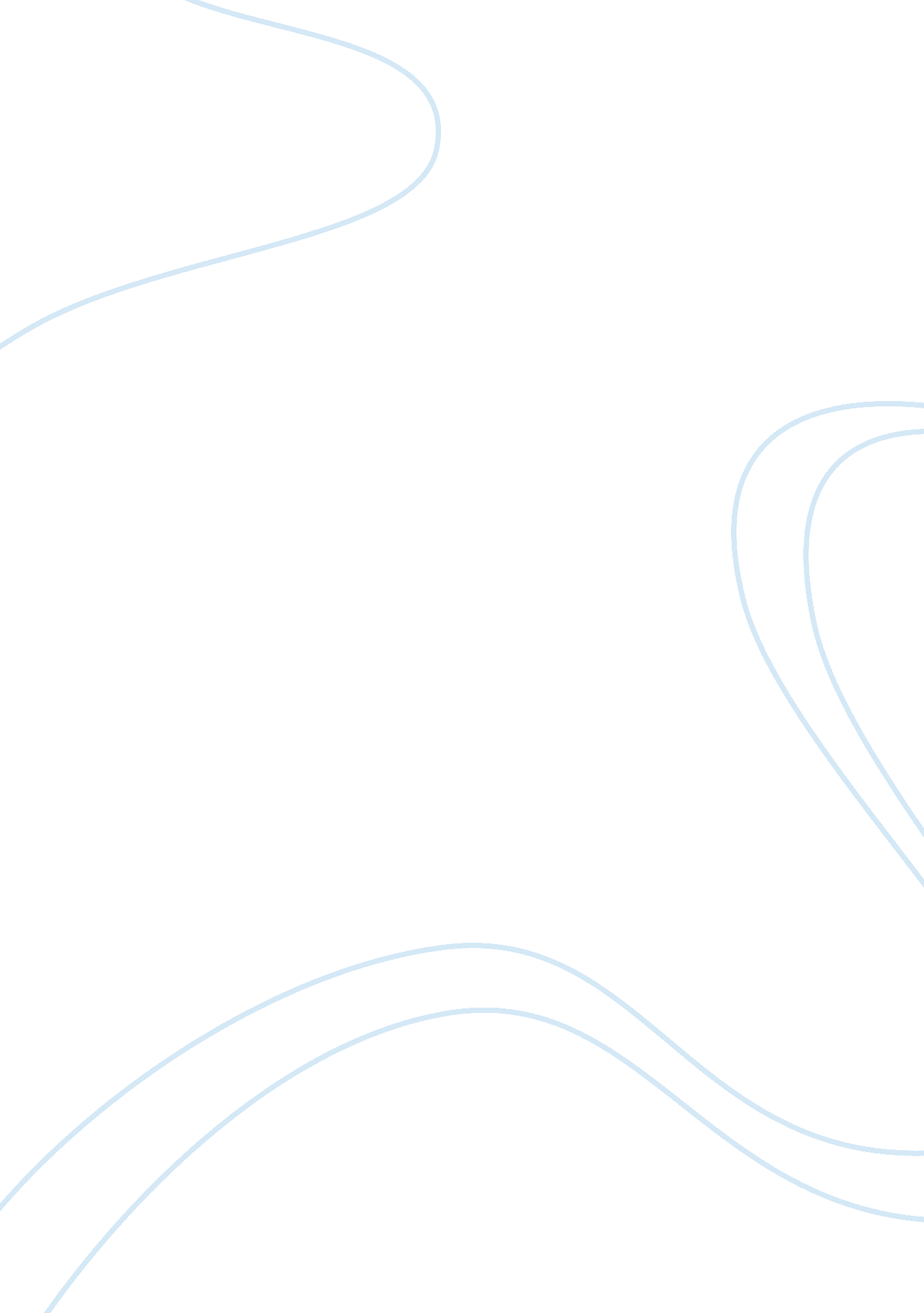 The importance of the english legal systemCountries, England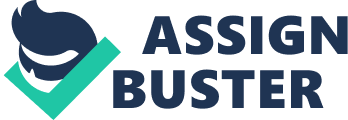 I think English Law is very important and it is neccesary to learn it for becoming a jurist, because English Law is the legal system of England and Wales and is the basis of common law legal systems used in most Commonwealth countries and the United States except Louisiana. And also the essence of English common law is that it is made by judges sitting in courts, applying their common sense and knowledge of legal precedent (stare decisis) to the facts before them. The legal system and method is designed to provide a clear explanation of the english legal system and how it works in practice today. As ever, the legal sytem and its operation are currently the subject of heated public debate and that the material in these courses will allow you to enter into some of that debate and develop your own views as to how the system should develop. However, I can’t say that , I knew the importance of the English Legal System before taking its course. But, as the time passes I learn more about the English Legal System, rights, rules , and everyting concerned with law. . I believe that studying law will sharpen my critical thinking, reasoning and analitical skills. Being a member of the legal profession will open up even more options. If you want to practice, you can do so as a sole practitioner, as a member of a law firm, or as a business or gtovernment employee. If you want to specialize, your choices are virtually unlimited- from admiralty law to zoning law. Or perhaps you aspire to be a judge. Or a law professor. Or a reporter of legal news. Or to work for an organization that serves the legal profession. For instance, I enjoy studying and learning more about everything related to criminal law. I like to read facts and decisions about cases. I can say that, when I think of my future I can see myself as a lawyer. For now, I want to do my master’s degree on criminal law because I like to deal with crimes very much. But when I think of the crime rates in Cyprus, it’s not logical to do my master’s degree on criminal law, because the rates are very low. So doing this would be pointless. I want to be a succesfull lawyer and I think I can only achieve this by dealing with more cases. So this means that if I study criminal law, it’ll be very hard for me to become a succesful lawyer when we think of low crime rates. Also, these crime cases are given to certain lawyers which makes the situation more harder. So, this being the situation I’m likely to change my mind, and work towards becoming a lawyer which deals with cases related to debts and contracts. Because these cases are more common in Cyprus, this means that there are more job opportunities for these cases. When the cases increase, the success increases too. Overall, I am really looking forward to completing this course. It will be interesting to see what type of things I will come across throughout my career as a lawyer. I know there will be some ups and downs but I feel that I am confident enough to fulfill my dreams of becoming a lawyer. After I have completed this course, I will look towards my future, open minded and be ready to take on any challenges that come my way. Of all these things I will do in my life, using my legal expertise to help others will be among the most satisfying. Helping one person may seem like a small accomplishment. But all those ones can add up to a big difference. The Importance Of the English Legal System CILEM IZDAG Fall Semester 2010-2011 